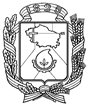 АДМИНИСТРАЦИЯ ГОРОДА НЕВИННОМЫССКАСТАВРОПОЛЬСКОГО КРАЯПОСТАНОВЛЕНИЕ02.07.2020                                  г. Невинномысск                                         № 956О внесении изменения в постановление администрации города Невинномысска от 27.03.2020 № 477В соответствии с постановлением Губернатора Ставропольского края от 26 марта 2020 г. № 119 «О дополнительных мерах по снижению рисков распространения новой коронавирусной инфекции COVID-2019 на территории Ставропольского края», постановляю:Внести изменение в постановление администрации города Невинномысска от 27.03.2020 № 477 «О приостановлении приема граждан в администрации города Невинномысска и в органах администрации города Невинномысска с правами юридического лица», заменив слова                       «В период с 30 марта 2020 г. по 01 июля 2020 г.» словами «С 30 марта 2020 г. на период действия режима повышенной готовности, введенного постановлением Губернатора Ставропольского края от 16 марта 2020 г.        № 101 «О введении на территории Ставропольского края режима повышенной готовности».Глава города НевинномысскаСтавропольского края                                                                    М.А. Миненков